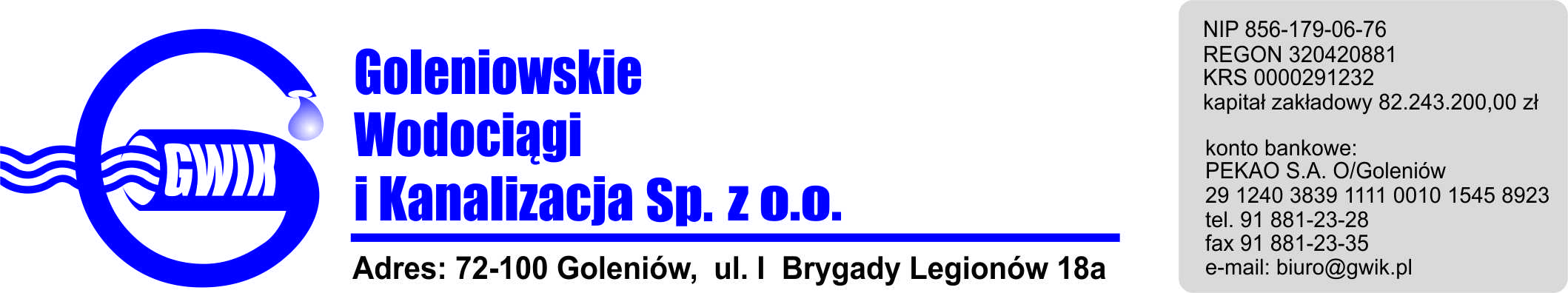 Goleniów, 17.08.2018OGŁOSZENIE O PRZERWIE W DOSTAWIE WODYGoleniowskie Wodociągi i Kanalizacja Spółka z o.o. w Goleniowie informuje, iż w związku z pracami przyłączeniowymi do sieci wodociągowej w ul. Lawendowej w Goleniowie w dniu: 20.08.2018 r. (poniedziałek) zostanie wstrzymana dostawa wody do odbiorców przy ulicy:- Lawendowa- Wolińska 36a, 36b, 36c, 36d, 38aPlanowane godziny wstrzymania dostawy wody w godzinach od 1030 do 1400  Godziny w/w prac mogą ulec zmianie.      Przepraszamy za powyższe niedogodności.